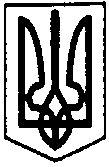 ПЕРВОЗВАНІВСЬКА СІЛЬСЬКА РАДАКІРОВОГРАДСЬКОГО РАЙОНУ КІРОВОГРАДСЬКОЇ ОБЛАСТІ _____________________ СЕСІЯ ВОСЬМОГО СКЛИКАННЯПРОЄКТ РІШЕННЯвід «___» _________ 2019 року								№с. ПервозванівкаПро надання дозволу на розроблення звіту про експертно-грошову оцінку земельної ділянки Керуючись п. 34 ст. ст. 26, 33 Закону України «Про місцеве самоврядування в Україні», Земельним кодексом України, Постановами Кабінету Міністрів України від 22.04.2009 року № 381 та 24.08.2009 року № 806, заслухавши інформацію начальника земельних відносин та комунальної власності Гордієнка І.М., сільська рада                                            ВИРІШИЛА: 1.Надати дозвіл Первозванівській сільській раді на виготовлення звіту про експертно-грошову оцінку земельної ділянки, загальною площею 58,9 га, для ведення товарного сільськогосподарського виробництва (код КВЦПЗ-01.01) в тому числі по угіддях: рілля -58,9 га – землі сільськогосподарського призначення, кадастровий номер 3522586600:02:000:3416, за рахунок земель запасу, що перебувають в комунальній власності за межами населеного пункту на території Первозванівської сільської ради Кропивницького району Кіровоградської області.2. Замовити проведення експертної грошової оцінки земельної ділянки в організації, що має відповідну ліцензію на виконання цього виду робіт за власний рахунок.   
           3.Виготовлений звіт з експертно-грошової оцінки земельної ділянки затвердити на сесії Первозванівської сільської ради. 4.Контроль за виконанням рішення покласти на постійної комісії сільської ради з питань земельних відносин, екології, містобудування та використання природніх ресурсів.Сільський голова                                                             Прасковія МУДРАКПЕРВОЗВАНІВСЬКА СІЛЬСЬКА РАДАКІРОВОГРАДСЬКОГО РАЙОНУ КІРОВОГРАДСЬКОЇ ОБЛАСТІ _____________________ СЕСІЯ ВОСЬМОГО СКЛИКАННЯПРОЄКТ РІШЕННЯвід «___» _________ 2019 року								№с. ПервозванівкаПро надання дозволу на розроблення звіту про експертно-грошову оцінку земельної ділянки Керуючись п. 34 ст. ст. 26, 33 Закону України «Про місцеве самоврядування в Україні», Земельним кодексом України, Постановами Кабінету Міністрів України від 22.04.2009 року № 381 та 24.08.2009 року № 806, заслухавши інформацію начальника земельних відносин та комунальної власності Гордієнка І.М., сільська рада                                            ВИРІШИЛА: 1.Надати дозвіл Первозванівській сільській раді на виготовлення звіту про експертно-грошову оцінку земельної ділянки, загальною площею 45,17 га, для ведення товарного сільськогосподарського виробництва (код КВЦПЗ-01.01) в тому числі по угіддях: рілля – 45,17 га – землі сільськогосподарського призначення, кадастровий номер 3522586600:02:000:3417, за рахунок земель запасу, що перебувають в комунальній власності за межами населеного пункту на території Первозванівської сільської ради Кропивницького району Кіровоградської області.2. Замовити проведення експертної грошової оцінки земельної ділянки в організації, що має відповідну ліцензію на виконання цього виду робіт за власний рахунок.   
           3.Виготовлений звіт з експертно-грошової оцінки земельної ділянки затвердити на сесії Первозванівської сільської ради. 4.Контроль за виконанням рішення покласти на постійної комісії сільської ради з питань земельних відносин, екології, містобудування та використання природніх ресурсів.Сільський голова                                                             Прасковія МУДРАК